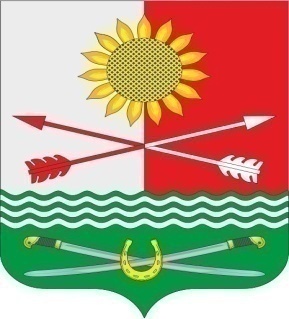 	РОСТОВСКАЯ ОБЛАСТЬРОДИОНОВО-НЕСВЕТАЙСКИЙ РАЙОНМУНИЦИПАЛЬНОЕ ОБРАЗОВАНИЕ «БАРИЛО-КРЕПИНСКОЕ СЕЛЬСКОЕ ПОСЕЛЕНИЕ»СОБРАНИЕ ДЕПУТАТОВ БАРИЛО-КРЕПИНСКОГО СЕЛЬСКОГО ПОСЕЛЕНИЯ ПЯТОГО СОЗЫВА	РЕШЕНИЕ № 4Об избрании председателей постоянных комиссий Собрания депутатов Барило-Крепинского сельского поселенияВ соответствии с Уставом муниципального образования«Барило-Крепинское сельское поселение» и статьей 13 Регламента Собрания депутатов Барило-Крепинского сельского поселения, Собрание депутатов Барило-Крепинского сельского поселенияРЕШИЛО:Избрать депутатов Собрания депутатов Барило-Крепинского сельского поселения: Васильченко Валентина Петровича  - председателем постоянной комиссии по местному самоуправлению и охране общественного порядка; Карпушина Алексея Викторовича - председателем постоянной комиссии по бюджету, налогам, собственности и аграрным вопросам;Ефимова Дмитрия Анатольевича – председателем комиссии по социальной и молодежной политикеНастоящее решение вступает в силу со дня его принятия.      Председатель Собрания депутатовсл. Барило-Крепинская05 октября 2021 года№ 4Принято Собранием депутатов                                                       05 октября 2021года 	-глава Барило-Крепинского сельского поселения                                                                                  	     С.В.Мырза